                                                                                      ПРОЕКТ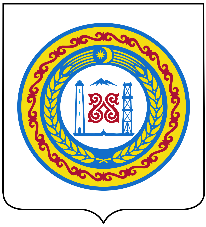 ЧЕЧЕНСКАЯ РЕСПУБЛИКАШАЛИНСКИЙ МУНИЦИПАЛЬНЫЙ РАЙОН СОВЕТ ДЕПУТАТОВСЕРЖЕНЬ-ЮРТОВСКОГО СЕЛЬСКОГО ПОСЕЛЕНИЯЧЕТВЕРТОГО СОЗЫВАНОХЧИЙН РЕСПУБЛИКАШЕЛАН МУНИЦИПАЛЬНИ КIОШТСИРЖА-ЭВЛАН ДЕПУТАТИЙН КХЕТАШОРЕШЕНИЕО переименовании улицы Сержень-Юртовского сельского поселенияВ соответствии с Федеральным законом от 6 октября 2003 года № 131-ФЗ «Об общих принципах организации местного самоуправления в
Российской Федерации», Законом Чеченской Республики от 24 мая 2010 года
№ 11-рз «О местном самоуправлении в Чеченской Республике», в целях
увековечения памяти сотрудника органов внутренних дел,
погибшего при исполнении служебного долга – Хасанбека Майрбековича
Сайдаева, Совет депутатов Сержень-Юртовского сельского поселения
Шалинского муниципального районаРЕШИЛ:Переименовать улицу 6-я Садовая на улицу Х.М. Сайдаева.Настоящее Решение подлежит опубликованию в районной газете «Зама» и обнародованию в средствах массовой информации.Настоящее Решение вступает в силу со дня его официального
опубликования.Глава Сержень-Юртовскогосельского поселения	А.Б. МагомадовОт 00.00.2021г.с. Сержень-Юрт№ 00